SPONSORING VFL NAGOLD HANDBALL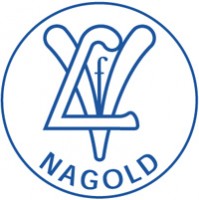 ÜBERSICHT / ZIELEAktive MANNSCHAFTEN- Zeithorizont 1. Jahr: Klassenerhalt nach Aufstieg in die Landesliga (Frauen) / Bezirksliga (Männer)
- Zeithorizont 2-3 Jahre: Etablierung in Landesliga/Bezirksliga
- Erhalt der Kaderstärke durch erfolgreiche Integration von Jugendspieler(innen)
- Ausbau der Kaderstärke durch zusätzliche Spieler
- Ausbau des Trainings durch zusätzliche Kraft- und Ausdauereinheiten durch Nutzung von   
  Fitnessstudios/Krafträumen
- Langfristiger Fokus auf Jugendarbeit um Zukunft der aktiven Kader durch Eigengewächse zu sichern
- Bindung der aktuellen Trainer an den Verein und die Mannschaft
- Trainer für Torhüter für zusätzliches Training 1-2x pro Woche für Torhüter beider aktiver 
  MannschaftenJUGENDAusbau und Professionalisierung der Jugendarbeit um Zukunft des Vereins sicherzustellen; Steigerung der Attraktivität im weiteren UmkreisAusbau der Jugendarbeit
- Kooperationen mit Schulen, Angebot von wöchentlichem Handballtraining als AG oder im 
  Sportunterricht um Kinder und Jugendliche für den Sport zu gewinnen
- Einstellung eines FSJ’lers um das Training in Schulen durchführen zu können, und die Kooperation 
   mit Schulen zu koordinieren und auszubauen
Professionalisierung der Jugendarbeit
- Ausbildung der ehrenamtlichen Jugendtrainer mit C-Trainerausbildung des DHB (C-Lizenz)
- Qualifiziertes und professionalisiertes Training von Altersklasse der C-Jugend an
- Monetäre Vergütung der ausgebildeten Trainer pro TrainingseinheitSCHIEDSRICHTERKein Handball ohne Schiedsrichter!- Schrittweise Heranführung von Jugendspielern an Schiedsrichterwesen durch Ausbildung zum 
   Kinderhandballspielleiter 
- Weiterführend Ausbildung junger Erwachsener zum Schiedsrichter
- Aufbau einer vereinsinternen ‚Schirimannschaft‘ um Gemeinschaftssinn zu stärken
- Finanzieller Anreiz von ca. 100€ pro Einsatzmonat während der SaisonFAKTEN / BedarfKosten für Maßnahmen zur Umsetzung der Ziele- Fitnessstudio um Training der aktiven Mannschaften durch gezieltes Krafttraining zu ergänzen
   (besonders in hallenfreien Zeiten)
- Gehalt Trainer – besonders zusätzlicher Torwarttrainer
- Ausstattung (Trikots, Aufwärmshirts, Schiedsrichter-Ausstattung)
- Diverse Trainingsgeräte – Bälle für die Jugend, Sprungseile, Terrabänder, Kettlebells, etc.
- Anstellung eines FSJ’ler um die Jugendarbeit besonders in Schulen voranzutreiben
- Ausbildungskosten (C-Lizenzen, Kinderhandball Spielleiter, Schiedsrichter, Zeitnehmer/Sekretär)
- Durchführung eines Jugendtages (Trainingstag für alle Jugendmannschaften, Verpflegung inklusive)LEISTUNGENPaket S (200€ p.a.)
- Anzeige im Hallenheft (1/2-Seite) 
- Banner auf der Homepage 
Paket M (500€ p.a.)
- Anzeige im Hallenheft (1/2 Seite)
- Banner auf der Homepage
- Banner in der Halle
Paket L (1.000€ p.a.)
- Anzeige im Hallenheft (1 Seite)
- Banner auf der Homepage
- Banner in der Halle
- Druck auf Aufwärmshirts/Trikots Exklusive Kooperation 
- Nennung als offizieller Partner (Homepage, Social Media, Presse, etc.)
- Anzeige im Hallenheft (Erste Seite)
- Banner auf der Homepage
- Banner in der Halle
- Zentraler und größter Druck auf Aufwärmshirts / Trikots Jugendtafel (50€ pro Parzelle p.a.)
- Symbolisches Handballfeld das in 100 Parzellen aufgeteilt wird
- Preis pro Parzelle 50€ p.a.
- Geld fließt vollumfänglich in die Jugend
- Handballfeld wird in der Halle ausgehängtANSPRECHPARTNER
Tobias Karl
2. Abteilungsleiter / Verantwortlicher Sponsoring
Mail: karl_tobias@t-online.de
Mobil: +49 170 7926351Jessica Günther
Abteilungsleiterin
Mail: jes.guenther@gmail.com
Mobil: +49 174 2441490